CREA Y EXPERIMENTA:Lámpara de lavaFuente: youtube by ExpsCaserosDescubre cómo hacer una increíble lámpara de lava casera que funciona como las de verdad, además, sólo necesitas materiales muy sencillos que puedes tener en casa.Material necesario: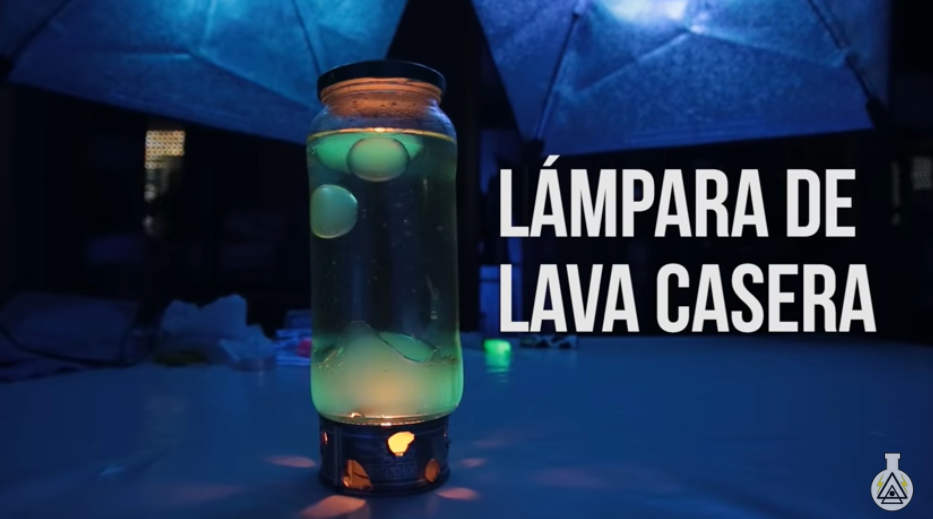 Tarro de cristalAlcohol de curasAguaSubrayado fluorescenteAceite de girasolVela pequeñaLataPunzón o tijerasMecheroLuz negra*¡Hagamos nuestra manualidad!	Vídeo: Vídeo-tutorial